ESCOLA _________________________________DATA:_____/_____/_____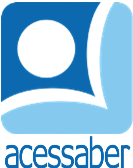 PROF:_______________________________________TURMA:___________NOME:________________________________________________________A galinha choca	A galinha pediu aos vizinhos para vigiarem o seu ninho.	Pediu à pata que morava de um lado.	Pediu ao jabuti, que morava do outro lado.	Pediu à pomba que morava em cima.	Pediu ao coelho que morava embaixo.	E lá se foi a galinha catar minhocas para o jantar.	A galinha voltou e contou os ovos.  Contou uma, duas, três vezes e ficou furiosa. Ela gritava:	- O que aconteceu?	Mas ninguém viu. 	A pomba, em cima, cochilava.	A pata, de um lado, se distraia.	O jabuti, de outro lado, roncava.	E o coelho sumiu.	A galinha sentou no seu ninho.	- Vou chocar este ovo também. – ela falou.	Mas, sempre desconfiada, olhava para cima e para baixo.	Olhava para um lado e para o outro.	“Quem será que botou mais um ovo no meu ninho?”. Pensava a galinha.	- Crac! Crac! Crac! – Ouviram todos os vizinhos.	De cada ovo saiu um pintinho. E daquele outro...	... Saiu um patinho!Mary França e Eliardo FrançaQuestõesQual é o título do texto?R: __________________________________________________________________Quem é o autor do texto?R: __________________________________________________________________Quantos parágrafos há no texto?R: __________________________________________________________________Quais são os personagens da história?R: __________________________________________________________________Por que a galinha pediu para seus vizinhos vigiarem seu ninho?R: ______________________________________________________________________________________________________________________________________O que aconteceu que deixou a galinha brava?R: __________________________________________________________________________________________________________________________________________________________________________________________________________Os vizinhos tomaram conta do ninho? Justifique sua resposta.R: __________________________________________________________________________________________________________________________________________________________________________________________________________________________________________________________________________________________________________________________________________________O que a galinha resolveu fazer?R: ______________________________________________________________________________________________________________________________________Se você fosse a galinha o que faria?R: __________________________________________________________________________________________________________________________________________________________________________________________________________________________________________________________________________________________________________________________________________________________________________________________________________________________________________________________________________________________Agora é sua vez... Crie uma continuação para a história.____________________________________________________________________________________________________________________________________________________________________________________________________________________________________________________________________________________________________________________________________________________________________________________________________________________________________________________________________________________________________________________________________________________________________________________________________________________________________________________________________________________________________________________________________________________________________________________________________________________________________________________________________________________________________________________________________________________________________________________________________________________________________________________________